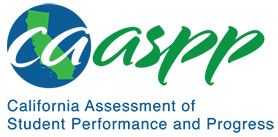 3-5-ETS1-2 Engineering DesignCalifornia Alternate Assessment for Science—Item Content Specifications3-5-ETS1-2 Engineering DesignCA NGSS Performance ExpectationStudents who demonstrate understanding can: Generate and compare multiple possible solutions to a problem based on how well each is likely to meet the criteria and constraints of the problem.Mastery StatementsStudents will be able to:Identify the most appropriate solution for a simple problemRecognize how the solution to a simple problem meets identified criteria or constraintsRecognize how the solution to a simple problem does not meet identified criteria or constraintsRecognize which of two solutions for a simple problem best meets specified criteria or constraints and recognize why the other does not meet the criteria or constraintsEnvironmental Principles and ConceptsPrinciple 5—Decisions affecting resources and natural systems are based on a wide range of considerations and decision-making processes.Possible Phenomena or ContextsNote that the list in this section is not exhaustive or prescriptive.Possible contexts include the following:The number of people needed to clean up trash on the school groundsDecreasing the risk of failure in a system designed to keep people safeImproving the function of a tool or system in the classroomConsidering the negative impacts of a solution for protecting the environment around the school that might limit access to certain areas periodically to protect nesting birdsAvailability of materials needed to improve a system Additional Assessment BoundariesNone listed at this timeAdditional ReferencesCalifornia Science Test Item Specification for 3-5-ETS1-2https://www.cde.ca.gov/ta/tg/ca/documents/itemspecs-3-5-ets1-2.docxEnvironmental Principles and Concepts http://californiaeei.org/abouteei/epc/The 2016 Science Framework for California Public Schools Kindergarten through Grade Twelve https://www.cde.ca.gov/ci/sc/cf/cascienceframework2016.aspAppendix 1: Progression of the Science and Engineering Practices, Disciplinary Core Ideas, and Crosscutting Concepts in Kindergarten through Grade Twelve https://www.cde.ca.gov/ci/sc/cf/documents/scifwappendix1.pdfAppendix 2: Connections to Environmental Principles and Concepts https://www.cde.ca.gov/ci/sc/cf/documents/scifwappendix2.pdfPosted by the California Department of Education, August 2020California Science ConnectorFocal Knowledge, Skills, and AbilitiesEssential UnderstandingCompare two possible solutions to the same problem based on how well each is likely to meet the identified criteria (required features) and constraints (limits) for a successful solution.Ability to compare two possible solutions to the same problem based on how well each is likely to meet the identified criteria for a successful solution. Ability to compare two possible solutions to the same problem based on how well each is likely to meet the identified constraints for a successful solution.Recognize the best solution to a simple problem when given a choice of two possible solutions.